В кафе, баре или ресторанеIn a cafe, bar, restaurant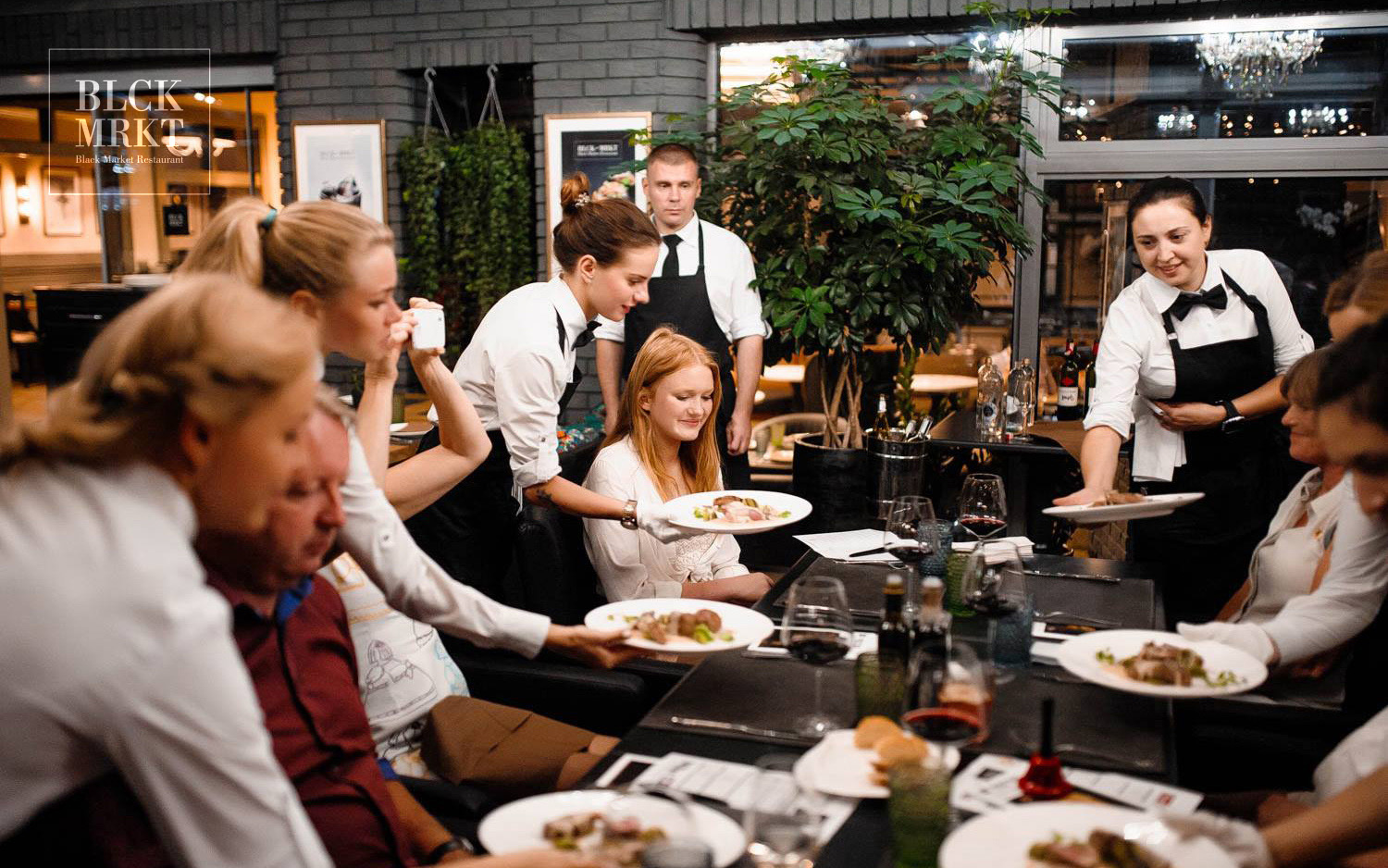 Как приятно бывает зайти в уютное кафе (a cozy café), выпить чашечку ароматного кофе (have a cup of coffee) с яблочным пирогом (apple pie). К счастью, сегодня нет проблем с поиском заведения. Среди такого многообразия каждый может найти место по вкусу: кофейня (coffee house), ресторан быстрого питания (fast food restaurant), суши-бар (sushi bar), пиццерия (pizzeria), бар (bar), паб (pub), модный ресторан (fashionable restaurant). Кому-то нравятся кафетерии (cafeteria), где можно заказать молочный коктейль (milkshake), кому-то – рестораны со стильным интерьером (plush interior) и необычным меню (original menu). Одним по душе заведения с удобными мягкими сиденьями (comfy seats) и приглушённым светом (soft light), где можно спастись от шума и суеты города (escape the hustle and bustle of the city). А другим нравятся бары, где можно посидеть на высоком стуле (bar stool) и пропустить стаканчик (have a drink) в беседе с барменом (bartender).Things and people in the café and bar. Персонал и предметы в кафе и бареДля начала давайте выясним, как называют людей, работающих в заведениях общественного питания, и какие предметы нас там окружают. Перед нами картинка, на которой изображено кафе. На ней мы можем увидеть персонал, посетителей и то, что они заказали.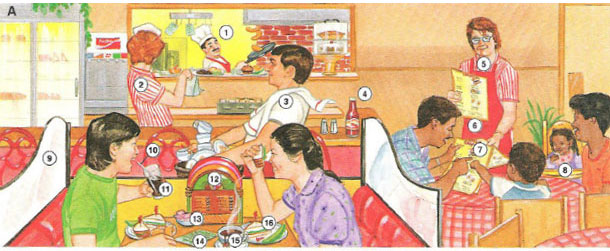 Кафе, пожалуй, самое популярное место, где можно вкусно и недорого покушать. В кафе мы можем позавтракать и пообедать, можем сходить туда с семьей или встретиться с друзьями. Однако не менее популярны и питейные заведения. Посмотрите на картинку, где представлен бар, отдыхающие в нем люди и персонал.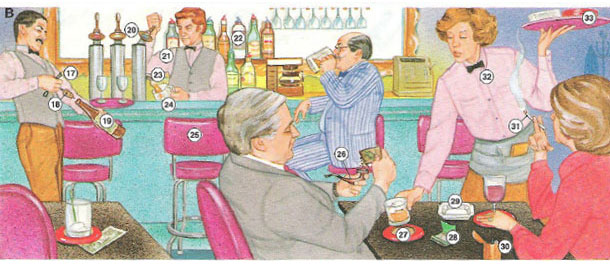 Обратите внимание, что словом bar в английском языке называют не только заведение, где можно заказать алкогольные напитки, но и барную стойку, а бармена иногда называют «парень за барной стойкой» (the guy behind the bar).Англичане – самые страстные фанаты футбола. А где они смотрят его? Правильно, в пабе. Паб (pub) – это священное место, где по вечерам в выходные дни англичане собираются за бокалом разливного пива (а glass of tap beer) и болеют за любимую команду.Паб и бар отличаются друг от друга. Основное их различие в том, что в баре предлагается большой выбор разнообразных алкогольных напитков (alcoholic beverage), коктейлей (cocktail) и моктейлей (mocktail – безалкогольный коктейль, иногда моктейли называют virgin cocktail). В пабе вы найдете широкий ассортимент сортов пива (different sorts of beer), иногда – вино и сидр (cider). Кроме того, в уважающем себя пабе есть своя пивоварня (brewery), где варят пиво (brew beer) по уникальным рецептам.Eating, drinking, paying. Что мы делаем в кафеМы уже знаем, кто работает в кафе и ресторанах, как называются некоторые детали интерьера, что может быть на столе, но не знаем, как называются по-английски наши действия. Давайте посмотрим на картинку, где показано, что можно делать в кафе.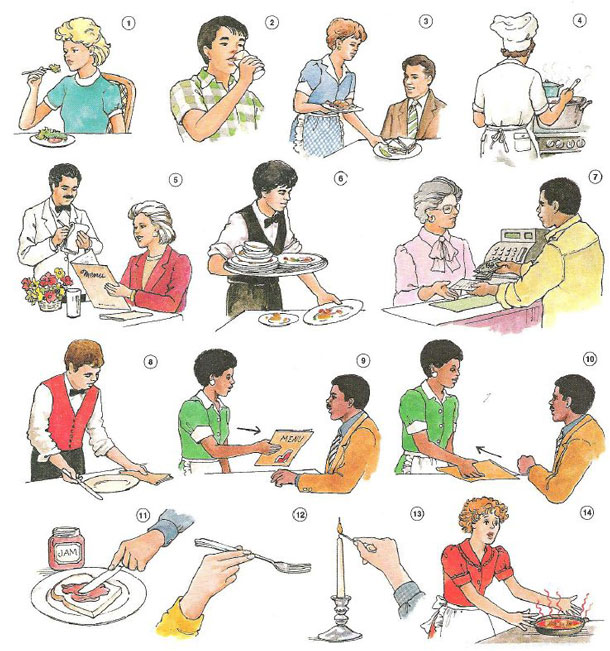 Многие гастрономические слова пришли из французского языка. Например, слово dessert – французское. Но англичане предпочитают любой десерт, независимо от того, как его приготовили, называть pudding. Dessert в значении «десерт» используют американцы.В мире столько сладостей, что одним словом pudding не обойтись. Посмотрите нашу подробную статью для сладкоежек «Heavenly sweet, или Сладости на английском языке», чтобы знать названия почти всех десертов.I’d like to order. Как сделать заказА теперь давайте поговорим о том, как делать заказ в ресторанах. В таблице вы найдете много полезных слов, которые помогут вам не запутаться в непонятных английских названиях в меню.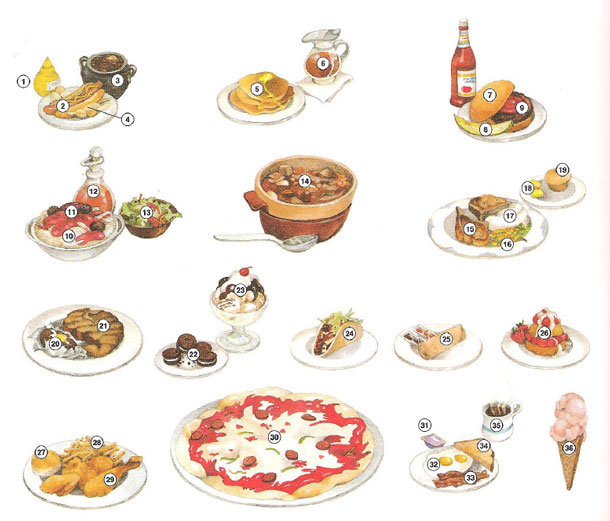 Мы также хотим предложить список фраз, которые вы можете использовать в ресторане.НомерСловоПеревод1CookПовар2WaitressОфициантка3BusboyУборщик грязной посуды4KetchupКетчуп5WaiterОфициант6ApronПередник, фартук7MenuМеню8High chairВысокий стул (для детей)9BoothКабинка10StrawСоломинка, трубочка11Soft drinkБезалкогольный напиток12JukeboxМузыкальный автомат13SugarСахар14Bill (Br.E.) / check (Am.E.)Счет15TeaЧай16SandwichСэндвич, бутербродНомерСловоПеревод17CorkscrewШтопор18CorkПробка19Wine (bottle of wine)Вино (бутылка вина)20TapПивной аппарат21BartenderБармен22Liquor (bottle of liquor)Крепкий алкогольный напиток23Beer (glass of beer, pint of beer)Пиво (бокал пива, пинта пива)24BarБарная стойка25Bar stoolВысокий барный стул26PipeТрубка27CoasterПодстаканник28Matches (box of matches)Спички (коробка спичек)29AshtrayПепельница30LighterЗажигалка31CigaretteСигарета32Cocktail waitressОфициантка, подающая напитки33TrayПодносНомерСловоПеревод1Eat (a salad, a steak)Есть (салат, стейк)2Drink (water, juice)Пить (воду, сок)3Serve (starters/appetizers, dessert/pudding)Подавать (закуски, десерт)4Cook (fish with vegetables, tomato soup)Готовить (рыбу с овощами, томатный суп)5Order (a plate of cheese, the main course)Заказать (сырное ассорти, основное блюдо)6Clear the tableУбрать стол7Pay the bill/checkЗаплатить по счету8Set the tableСервировать стол9Give the menuПредложить меню10Take the menuЗабрать меню11Spread jam/butter on a toastМазать джем/масло на хлеб12Hold (a fork, a spoon, a knife)Держать (вилку, ложку, нож)13Light a candleЗажечь свечу14Burn foodПережарить едуНомерСловоПеревод1MustardГорчица2Hot dogХот-дог3Baked beansЗапечённые бобы4Potato chipsЖареный хрустящий картофель5PancakesБлины6SyrupСироп7BunСдобная булочка8PickleПикуль, маринованный огурец9HamburgerГамбургер10SpaghettiСпагетти11MeatballsФрикадельки12Salad dressingЗаправка для салата13Tossed saladПеремешанный салат (тот, который не уложен слоями)14Beef stewГовяжье рагу15Pork chopsСвиные отбивные16Mixed vegetablesОвощная смесь17Mashed potatoesПюре18ButterМасло19MuffinМаффин20Baked potatoesПеченый картофель21SteakСтейк22CookieПеченье23SundaeПломбир24TacoТако (кукурузная лепешка с мясом и овощами)25Egg rollЯичный рулет26Strawberry shortcakeПирог из песочного теста с клубникой27BiscuitГалета28French friesКартофель фри29Fried chickenЖареная курица30PizzaПицца31JellyЖеле32Sunny-side up eggsЯичница-глазунья33BaconБекон34ToastТост35CoffeeКофе36Ice cream coneМороженое-рожокФразаПереводCould I have the menu, please?Не могли бы Вы принести меню?Could I have the wine list, please?Не могли бы Вы принести винную карту?— Are you ready to order?
— Not yet. Give me a second, please.— Вы готовы сделать заказ?
— Нет, дайте мне минутку, пожалуйста.— Would you like anything to drink?
— Yes, please. I’ll have/I’d like...— Что Вы будете пить?
— Да, пожалуйста. Я хочу / хотел бы заказать...Excuse me, I am afraid you have forgotten about my coffee.Простите, мне кажется, Вы забыли о моем кофе.Excuse me, can I have the bill, please?Извините, не могли бы Вы принести счёт?Сan I pay by a credit card?Я могу расплатиться кредитной картой?Сan I pay in cash?Я могу расплатиться наличными?The food was delicious, thank you!Еда была великолепна, спасибо!